Department of Physiology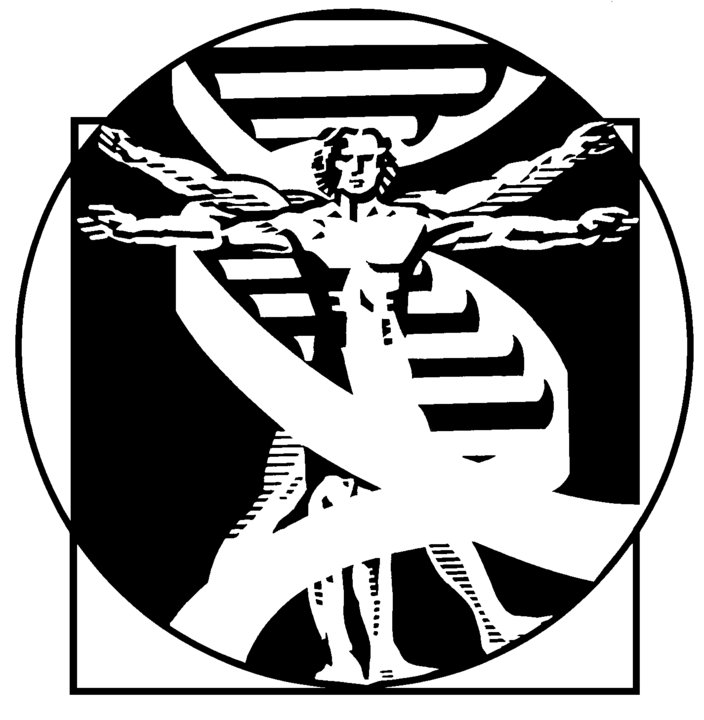 Request for Professional Membership FundingPlease submit to Physiology admin team atForms are returned in 1 – 3 business daysMember Name: Name of Professional Organization: Membership Dues: Membership Period: By signing below, I confirm that the requested professional membership meets the following criteria:It is required to perform the primary function of the job.It is necessary to maintain required licensures or certification, or It is necessary for a specific research project.Signed:_____________________________________________				Faculty Member								DateFor Administrative Use Only:Approved		Denied_____________________________________________				___________________Lawrence Karl Olson, Ph.D							DateInterim ChairpersonComments: